Статистика обращений граждан за 1 квартал 2015 года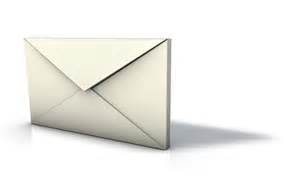             За 1 квартал 2015 года в Аппарат Уполномоченного по правам человека  поступило обращений и жалоб - 162. Все обращения были рассмотрены, граждане получили необходимые разъяснения и помощь.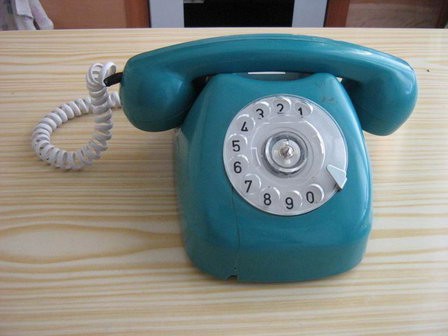 Поступило обращений из города и районов  в 1 квартале 2015 годаПоступило обращений из города и районов  в 1 квартале 2015 годаПоступило обращений из города и районов  в 1 квартале 2015 годаПоступило обращений из города и районов  в 1 квартале 2015 годаПоступило обращений из города и районов  в 1 квартале 2015 годаВсего:%устные%письменные%1г.Горно-Алтайск6640,75545,51126,82Кош-Агачский р-н31,921,712,43Улаганский р-н63,743,324,94Усть-Канский р-н31,921,712,45У-Коксинский р-н31,932,500,06Онгудайский р-н31,921,712,47Шебалинский р-н53,143,312,48Майминский р-н5030,93327,31741,59Турачакский р-н116,886,637,310Чемальский р-н21,210,812,411Чойский р-н74,354,124,9другие31,921,712,4Всего: в т.ч.162100,0121100,041100,0Тематика обращения граждан ( 1 квартал 2015 год)Тематика обращения граждан ( 1 квартал 2015 год)Тематика обращения граждан ( 1 квартал 2015 год)Тематика обращения граждан ( 1 квартал 2015 год)Тематика обращения граждан ( 1 квартал 2015 год)КатегорияКатегорияУполномоченныйСотрудникиВсего%1Право на жилище (предоставление, приватизация, пр)Право на жилище (предоставление, приватизация, пр)138,5а(предоставление, приватизация, пр)(предоставление, приватизация, пр)1бПереселение из ветхого и аварийного жильяПереселение из ветхого и аварийного жилья4вПраво на жильё льготных категорий граждан ( инвалидов, молодых семей, ветеранов ВОВ, северян)Право на жильё льготных категорий граждан ( инвалидов, молодых семей, ветеранов ВОВ, северян)2Право на жильё детям-сиротам и детям, оставшимся без попечения родителейПраво на жильё детям-сиротам и детям, оставшимся без попечения родителей2гПредоставление льготным категориям граждан: участникам боевых действий, молодым семьям, многодетным семьям и инвалидам) земельных участков под строительство жилого домаПредоставление льготным категориям граждан: участникам боевых действий, молодым семьям, многодетным семьям и инвалидам) земельных участков под строительство жилого дома1Семье с ребёнком-инвалидомСемье с ребёнком-инвалидомУстройство в соц.учреждениеУстройство в соц.учреждениедКапитальный ремонт жилого помещенияКапитальный ремонт жилого помещенияеКоммунальные услугиКоммунальные услуги32Право на  социальное  обеспечение  и  защиту Право на  социальное  обеспечение  и  защиту 2214,4а(пенсии, льготы, субсидии, материнский капитал)(пенсии, льготы, субсидии, материнский капитал)пенсиипенсии2льготы, субсидиильготы, субсидии9материнский капиталматеринский капитал1бСоциальные вопросы (признание гражданина инвалидом)Социальные вопросы (признание гражданина инвалидом)1вУстановление правового статуса гражданина (ветеран труда, участник ВОВ и боевых действий и др.)Установление правового статуса гражданина (ветеран труда, участник ВОВ и боевых действий и др.)3гСоциальная поддержка (многодетным семьям, лицам, оставшимся без попечения родителей, КМН)Социальная поддержка (многодетным семьям, лицам, оставшимся без попечения родителей, КМН)6дПроблемы в сфере культурыПроблемы в сфере культуры3Право на труд (оплата труда)Право на труд (оплата труда)95,9атрудовые спорытрудовые споры6бувольнение (сокращение)увольнение (сокращение)2втрудоустройствотрудоустройство1гусловия труда4Несогласие с судебным решением (приговором)Несогласие с судебным решением (приговором)117,25Право на гражданство (паспортизация)Право на гражданство (паспортизация)21,3аВопросы правового положения иностранных граждан (разрешение на временное проживание, вид на жительство, осуществление трудовой деятельности и др.)Вопросы правового положения иностранных граждан (разрешение на временное проживание, вид на жительство, осуществление трудовой деятельности и др.)6Неправомерные действия сотрудников правоохранительных органовНеправомерные действия сотрудников правоохранительных органов63,97Нарушение прав человека в уголовно-исполнительной системе (УИС)Нарушение прав человека в уголовно-исполнительной системе (УИС)21,38Право на судебную защиту (правильность написания заявления)Право на судебную защиту (правильность написания заявления)0,09Права граждан в уголовном процессеПрава граждан в уголовном процессе53,310Право на  охрану здоровья и мед. обслуживанияПраво на  охрану здоровья и мед. обслуживания117,211Право на благоприятную окружающую средуПраво на благоприятную окружающую среду10,712Право на информациюПраво на информацию0,013Право собственности (наследство)Право собственности (наследство)74,614Право на образованиеПраво на образование10,715Права детей (охрана материнства и детства)Права детей (охрана материнства и детства)63,916Административные правонарушенияАдминистративные правонарушения0,017Исполнительное производствоИсполнительное производство42,618Право на землюПраво на землю32,019Нарушение прав военнослужащихНарушение прав военнослужащих10,7аПризыв на военную службуПризыв на военную службу1бправо на суд. защиту военнослужащимправо на суд. защиту военнослужащим20Неправомерные действия должностных лицНеправомерные действия должностных лиц42,621Право на помилование и смягчение наказания (дела на помилование)Право на помилование и смягчение наказания (дела на помилование)74,622Предварительное следствие, дознание и судебное производствоПредварительное следствие, дознание и судебное производство21,323Избирательные праваИзбирательные права0,024Прочие обращения Прочие обращения 1711,125Права пострадавших от ЧСПрава пострадавших от ЧС1610,526Сделки, кредиты32,0ПрочиеПрочие9ИтогоИтого162100,0